Башкирский государственный педагогический университет им. М.Акмуллы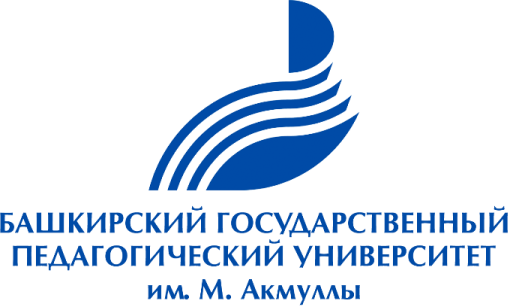 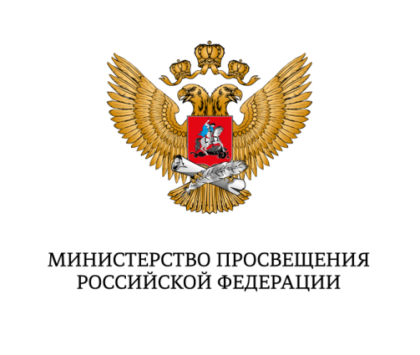 Теоретические и практические подходы к научно-исследовательской деятельностиПРОГРАММАУфа – 2023 г.Координаторы:Батталова Залия Дамировна – начальник Управления научной работы ФГБОУ ВО «Башкирский государственный педагогический университет им. М. Акмуллы», тел. +7927-35-60-866, unrbspu@mail.ru Шаймарданова Эльза Хафизовна – начальник отдела научной работы УНР ФГБОУ ВО «Башкирский государственный педагогический университет им. М. Акмуллы», +7 917 424-74-19,  unrbspu@mail.ru ПрограммаТеоретические и практические подходы к научно-исследовательской деятельностиДатаВремяНаименования мероприятияСпикерМесто проведения16 октября9.30-9.45Встреча с проректором по научно-исследовательской работе БГПУ им. М.Акмуллыканд.биол.наук, проректор по научно-исследовательской работе БГПУ им. М.Акмуллы Гареева Светлана Айратовна 201 каб. 1 адм.корпусул.Октябрьской революции, 3а16 октября10.00-10.50Мастер-класс «Подготовка проектов  и презентация результатов, оформление заявок на научные гранты»канд.биол.наук, начальник отдела научной работы УНР БГПУ им. М.Акмуллы Шаймарданова Эльза Хафизовна  Коворкинг, Технопарк универсальных педагогических компетенций, ул.Октябрьской революции, 3а16 октября11.00-11.45Презентация «Самоуправление в СНО»председатель СНО, специалист  отдела научной работы УНРБГПУ им. М.Акмуллы Дудина Алиса АндреевнаКоворкинг, Технопарк универсальных педагогических компетенций,ул.Октябрьской революции, 3а16 октября12.00-13.00Мастер-класс «Проект: от идеи до презентации»канд.биол.наук, начальник отдела научной работы УНР БГПУ им. М.Акмуллы Шаймарданова Эльза Хафизовна  ауд.206, 2 уч.корпус, ул.Октябрьской революции, 3а16 октября13.00-14.00Обед16 октября14.00-17.00Мастер-класс  «Написание научных статей по гуманитарным наукам» к.ф.н., отв. редактор «Педагогический журнал Башкортостана»Косов Александр Георгиевич206 ауд. 2 уч.корпус,ул.Октябрьской революции, 3а17 октября10.00-11.45Мастер-класс «Размещение сведений о НИР В ЕГИСУ НИОКТР»ведущий специалист отдела научной работы БГПУ им. М.Акмуллы Гафарова Нэркэс Рамилевна 1 уч.корпус, к.305, ул.Октябрьской революции, 3а17 октября12.00-13.00Лекция «Поддержка инновационных проектов»директор Центра содей-ствия инновациям в РБ Руслан Рустемович ШаймухаметовКонцертный зал, ул.Октябрьской революции, 3а17 октября13.00-14.00Обед17 октября14.00-15.00Мастер-класс «Популяризация науки: как просто рассказать о сложном»пресс-секретарь БГПУ им.М.Акмуллы Киселева Елена Игоревнаауд.206, 2 уч.корпус, ул.Октябрьской революции, 3а17 октября15.00-16.00Мастер-класс «Регистрация результатов интеллектуальной деятельности»специалист ИКЦ им. Р.Г. Кузеева Яппаров Рауф Ирекович106 каб. Зал проектной деятельности ИКЦ им.Р.Г.Кузеева, ул.Октябрьской революции, 3а17 октября16.00-17.00Формы и механизмы стимулирования НИР студентов в ВУЗепредседатель СНО, специалист  отдела научной работы УНР БГПУ им. М.Акмуллы Дудина Алиса АндреевнаКоворкинг, Технопарк универсальных педагогических компетенций, ул.Октябрьской революции, 3а18 октября9.30-9.45Ознакомление с организацией научной работы в научно-исследовательской лабораторией молекулярной систематики фототрофных микроорганизмов им. Л.С. Хайбуллинойканд.пед.наук, начальник Управления научной работы БГПУ им. М.АкмуллыБатталова Залия Дамировнаауд.608, 2 уч.корпус,ул.Октябрьской революции, 3а18 октября9.45-10.00Ознакомление с организацией научной работы в научно-исследовательской лабораторией «Центр молекулярных и биотехнических исследований»канд.пед.наук, начальник Управления научной работы БГПУ им. М.АкмуллыБатталова Залия Дамировна2 уч.корпус ул.Октябрьской революции, 3а18 октября10.00-10.15Ознакомление с организацией научной работы в научно-исследовательской лабораторией «Наноэлектроника перспективных материалов»канд.пед.наук, начальник Управления научной работы БГПУ им. М.АкмуллыБатталова Залия Дамировна2 уч.корпус ул.Октябрьской революции, 3а18 октября10.15-10.30Ознакомление с организацией  работы с Педагогическим технопаром «Кванториум» им. В.А. Садовничегоканд.пед.наук, начальник Управления научной работы БГПУ им. М.АкмуллыБатталова Залия Дамировна2 уч.корпус ул.Октябрьской революции, 3а18 октября10.30-10.45Ознакомление с организацией  работы с Технопарком универсальных педагогических компетенцийканд.пед.наук, начальник Управления научной работы БГПУ им. М.АкмуллыБатталова Залия ДамировнаТехнопарк универсальных педагогических компетенций, 1 уч.корпус ул.Октябрьской революции, 3а18 октября11.00-12.00Презентация «Организация проведения научных мероприятий в образовательных организациях»канд.пед.наук, начальник управления научной работы БГПУ им. М.Акмуллы Батталова Залия ДамировнаКоворкинг, Технопарк универсальных педагогических компетенций ул.Октябрьской революции, 3а18 октября12.00-13.00Конкурс: Разработка проекта социального, научного, индивидуального или же группового) и защита результатаканд.биол.наук, начальник отдела научной работы УНР БГПУ им. М.АкмуллыШаймарданова Эльза Хафизовна  106 каб. Зал проектной деятельности ИКЦ им.Р.Г.Кузеева ул.Октябрьской революции, 3а18 октября13.00-14.00Обед18 октября14.00-15.00Лекция «Что такое «Сайнс слэм»?»креативный директор радиостанции Business FM, организатор научных слэмов в Уфе, член совета правления Ассоциации Science Slam Russia Дерябина Виктория ВикторовнаКонцертный зал БГПУ им.М.Акмуллы ул.Октябрьской революции, 3а18 октября15.00-17.00Слэм «Водоросли – натуральный допинг растений»помощник руководителя ООО "ИНФОЮ" по вопросам разработки и исследования биотехнологий Резванова Екатерина РаисовнаКонцертный зал БГПУ им.М.Акмуллы ул.Октябрьской революции, 3а18 октября17.00-17.20Закрытие, Итоговая аттестация (вручение сертификатов, общее фото)канд.биол.наук, проректора по научно-исследовательской работе БГПУ им. М.Акмуллы Светлана Айратовна Гареева 201 каб. 1 адм.корпусул.Октябрьской революции, 3а